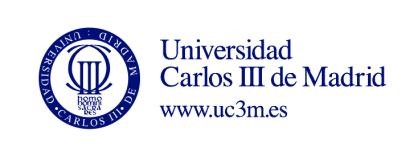 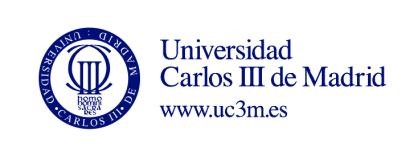  	SOLICITUD DE RECONOCIMIENTO DE CRÉDITOS PARA ACTIVIDADES PROPUESTAS POR  	ESTUDIANTES Normativa aprobada en Consejo de Gobierno de 30/10/2009 y 31/05/2011 1 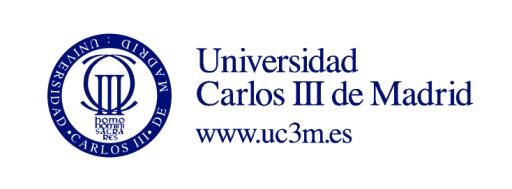 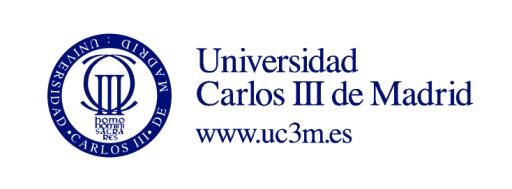 LISTADO DE  ORGANIZADORES (en su caso)  (incorporar las filas que sean necesarias) ENTREGA  Y PLAZO DE SOLICITUDES: Las solicitudes se entregarán en el registro de la Universidad (en cualquiera de sus tres campus:  www.uc3m.es/portal/page/portal/campus_getafe/registro_general), dirigida a Deporte, Actividades y Participación (Despacho 2.1.04), en un plazo no inferior a un mes  antes de la realización de la actividad.  Para aclarar dudas, hacer consultas sobre el formulario o mayor información: espacioabierto@uc3m.es 2 (1) A cumplimentar por Espacio Estudiantes CÓDIGOS DE ACTIVIDADES ACTIVIDADES DEPORTIVAS (AD) AD.1    COMPETICIÓN INTERUNIVERSITARIA. REPRESENTACIÓN DE LA UNIVERSIDAD: SELECCIONES AD.2  COMPETICIÓN INTERUNIVERSITARIA. REPRESENTACIÓN DE LA UNIVERSIDAD: MEDALLISTAS EN CAMPEONATOS UNIVERSITARIOS DE ESPAÑA, DE EUROPA, DEL MUNDO O UNIVERSIADAS AD.3     DEPORTISTAS DE ALTA COMPETICIÓN EN GENERAL QUE CURSEN SUS ESTUDIOS EN LA UNIVERSIDAD CARLOS III AD.4 ACTIVIDADES FÍSICAS DIRIGIDAS DE CARÁCTER FORMATIVO: ESCUELAS DEPORTIVAS Y CURSOS DEPORTIVOS DE LAS DIFERENTES ESPECIALIDADES FISICO-DEPORTIVAS ACTIVIDADES CULTURALES (AC) AC.1 FORMAR PARTE DE ALGUNA DE LAS SIGUIENTES AGRUPACIONES DE LA UNIVERSIDAD: ORQUESTA, CORO, TEATRO Y DANZA CONTEMPORANEA AC.2    TALLERES PRÁCTICOS DE ACTIVIDADES CULTURALES Y ARTÍSTICAS (DANZA, MÚSICA, TEATRO, LITERATURA, PINTURA, FOTOGRAFÍA, VIAJES CULTURALES…) AC.3  ACTIVIDADES CULTURAS DIRIGIDAS DE CARÁCTER FORMATIVO CONSISTENTES EN LA ASISTENCIA A ESPECTÁCULOS MUSICALES, DE DANZA Y TEATRO, EXPOSICIONES, ACTIVIDADES DE LECTURA Y VIAJES CULTURALES AC.4 PROYECTOS CULTURALES PROPUESTOS Y DESARROLLADOS POR ESTUDIANTES AC.5 REPRESENTACIÓN DE LA UNIVERSIDAD EN COMPETICIONES ACADÉMICAS Y EN CONFERENCIAS ACTIVIDADES SOLIDARIAS (AS) AS.1 APOYO A ESTUDIANTES CON DISCAPACIDAD AS.2 PROGRAMAS DE TUTORIZACIÓN A OTROS ESTUDIANTES (PROGRAMA “COMPAÑEROS”) AS.3   PROGRAMAS DE PREVENCIÓN DE DROGODEPENDENCIAS EN PROBLACIÓN JOVEN Y OTROS SIMILARES AS.4 PROYECTOS SOLIDARIOS PROPUESTOS Y DESARROLLADOS POR ASOCIACIONES DE ESTUDIANTES DE LA UNIVERSIDAD AS.5  VOLUNTARIADO EN ENTIDADES EXTERNAS SIN ÁNIMO DE LUCRO AS.6  PARTICIPACIÓN EN PROYECTOS DE COOPERACIÓN INTERNACIONAL PROMOVIDOS POR LA UNIVERSIDAD AS.7  ACTIVIDADES DE VOLUNTARIADO DE CARÁCTER INTERNACIONAL AS.8    ACTIVIDADES DE VOLUNTARIADO DENTRO DE LA UNIVERSIDAD ACTIVIDADES  DE REPRESENTACIÓN ESTUDIANTIL (ARE) ARE.1   REPRESENTAR A LOS ESTUDIANTES EN ALGUNO DE LOS ÓRGANOS DE REPRESENTACIÓN RECONOCIDOS EN LA UNIVERSIDAD Detallar los estudiantes organizadores, a los que se aplicaría el reconocimiento, adjuntando un listado con su nombre, DNI  y NIE y nombre de la asociación, si se pertenece a alguna, según el formulario que aparece a continuación. Si se solicita reconocimiento para los/as organizadoras y para los/as participantes y hubiera estudiantes que cumplen las dos  condiciones, sólo se les reconocerá por una de las dos. El Vicerrectorado de Grado confirmará  en cada caso a través de la resolución correspondiente a quien se reconoce el crédito.  El Vicerrectorado de Grado confirmará en cada caso a través de  la resolución  el tipo de   reconocimiento de crédito concedido. No son excluyentes. En el caso que se concedieran los dos, tras la celebración de la actividad,  el estudiante tendrá que elegir  el tipo de reconocimiento, por tanto en el INFORME/MEMORIA  PARA EL RECONOCIMIENTO DE CRÉDITO, figurará en el LISTADO DE PARTICIPANTES o en el LISTADO DE ORGANIZADORES.   Especificar claramente los requisitos de aprovechamiento que se utilizarán para asignar o no los créditos reconocidos a los/as organizadoras y/o participantes de la actividad (nivel de participación o involucración, pruebas superadas, resultados obtenidos, trabajos, memorias, etc…) Datos del/a estudiante responsable de la propuesta, que se hace cargo de su control y seguimiento en los términos contenidos en esta solicitud. Consignar si se dispone del apoyo expreso para la actividad del Decano de la Facultad o del Director de la EPS. Adjuntar la carta o documento de respaldo. Docente de la uc3m  que aprueba  y avala los objetivos y contenidos de la actividad, y posteriormente aprobará y firmará  el informe final de la actividad.  (Ver formulario/informe de realización de la actividad)    3 Código de la normativa al que se acoge (1) (A cumplimentar por Deporte, Actividades y Participación): Código de la normativa al que se acoge (1) (A cumplimentar por Deporte, Actividades y Participación): Nombre de la Actividad:  Fecha de realización prevista: Campus y Lugar de celebración: Nombre de la Actividad:  Fecha de realización prevista: Campus y Lugar de celebración: Exposición breve de los objetivos y del  contenido de la actividad propuesta: Resumir en no más de diez líneas el contenido (programa) de la actividad que se propone desarrollar con reconocimiento de créditos y los objetivos   perseguidos por la actividad que justifican la solicitud de reconocimiento de créditos Adjuntar el programa en documento aparte. Exposición breve de los objetivos y del  contenido de la actividad propuesta: Resumir en no más de diez líneas el contenido (programa) de la actividad que se propone desarrollar con reconocimiento de créditos y los objetivos   perseguidos por la actividad que justifican la solicitud de reconocimiento de créditos Adjuntar el programa en documento aparte. Estudiantes a los que se aplicaría(2):                           estudiantes organizadores                            estudiantes participantes    Tipo de crédito solicitado(3):                           Optativo/libre elección                          Humanidades Requisitos para la obtención del reconocimiento de crédito (4): Requisitos para la obtención del reconocimiento de crédito (4): Estudiante responsable  del desarrollo de la actividad propuesta (5): Nombre y apellidos:  Si pertenece a alguna asociación  de la universidad, indicar el nombre:   Titulación y Curso:  NIE:  Correo electrónico de contacto:                                                                                        Teléfono:  Estudiante responsable  del desarrollo de la actividad propuesta (5): Nombre y apellidos:  Si pertenece a alguna asociación  de la universidad, indicar el nombre:   Titulación y Curso:  NIE:  Correo electrónico de contacto:                                                                                        Teléfono:  Autorización del responsable académico del Centro (6): Autorización del responsable académico del Centro (6): Docente de la Universidad responsable de la actividad (7):  Docente de la Universidad responsable de la actividad (7):  Nº NOMBRE Y APELLIDOS DNI NIE 1 2 3 4 5 6 7 8 9 10 11 12 13 14 Fdo.:  Fdo.: Nombre, apellidos y firma del responsable de la actividad (5) Nombre, apellidos y firma del docente  responsable de la actividad(7) En                  a                 de 201 